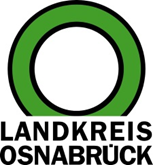 Landkreis Osnabrück	Sprechzeiten:	Der Landkreis im Internet:Am Schölerberg 1	Montag bis Freitag, 8.00 bis 13.00 Uhr.	http://www.lkos.de49082 Osnabrück	Donnerstag auch bis 17.30 Uhr.	Ansonsten nach VereinbarungBusmotive und Fotowettbewerb: Landkreis Osnabrück beteiligt sich an Kampagne zum bewussten HandyumgangOsnabrück. Der Landkreis Osnabrück hat sich der bundesweit bekannten Kampagne „Heute schon mit Ihrem Kind gesprochen?“ angeschlossen. Ein Baustein sind passenden Motive, die jetzt auch auf drei Bussen des Unternehmens Weser-Ems-Bus zu finden sind.Was bedeutet es für kleine Kinder, wenn Eltern mental abwesend sind, weil sie mit ihrem Smartphone beschäftigt sind? Diese Frage steht im Mittelpunkt der Kampagne: „Mit Hilfe der Motive, die ab jetzt auf den Bussen zu sehen sind, möchten wir Fachkräfte und Eltern für eine bewusste Handynutzung im familiären Kontext sensibilisieren“, sagt Landrat Michael Lübbersmann. Mit den Bussen, die bis zum kommenden Jahr April mit den Motiven durch den Landkreis Osnabrück fahren, sollen möglichst viele Menschen erreicht werden.Darüber hinaus veranstaltet der Landkreis einen Fotowettbewerb. Ein selbstgemachtes Foto von einem der drei Busse kann unter folgendem Link eingesendet werden: https://www.landkreis-osnabrueck.de/heute_schon_mit_ihrem_kind_gesprochen. Hier können Plakate, Postkarten und Flyer kostenfrei bestellt werden. Außerdem sind unter der Adresse weitere Informationen zur Kampagne zu finden, die im März mit einer großen Fachtagung gestartet ist.Bildunterschrift:Netzwerkkoordinatorin Frühe Hilfen Annemarie Schmidt-Remme und Landrat Michael Lübbersmann verschafften sich jetzt einen Eindruck von den Busmotiven der Kampagne „Heute schon mit Ihrem Kind gesprochen?“Foto: Landkreis Osnabrück/Henning Müller-DetertLandkreis Osnabrück  Postfach 25 09  49015 OsnabrückDer LandratDer LandratAn dieRedaktionReferat für Assistenzund Kommunikation-Pressestelle-Datum:	18.06.2019Zimmer-Nr.:	2063Auskunft erteilt:	Henning Müller-DetertDurchwahl:Referat für Assistenzund Kommunikation-Pressestelle-Datum:	18.06.2019Zimmer-Nr.:	2063Auskunft erteilt:	Henning Müller-DetertDurchwahl:Pressemitteilung
Tel.: (05 41) 501-Fax: (05 41) 501-e-mail:246362463mueller-detert@lkos.de